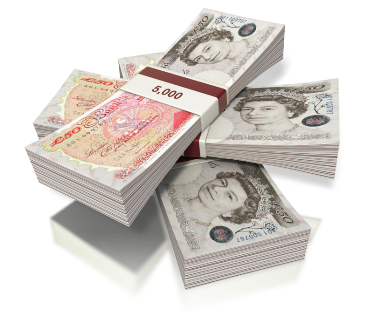 In order to start a business money is needed.  This money, or capital, can be obtained from a number of different sources, which are listed below.  Unfortunately, the definitions have been mixed up.  Can you match each source of start-up capital to the correct definition by drawing a line between the boxes? 

An interactive version of this activity is available at https://www.businessed.co.uk/activities/match_it/Sources_of_Capital/index.htmlMatch each source of capital to the correct definitionMatch each source of capital to the correct definitionMatch each source of capital to the correct definitionOwn SavingsMoney from large numbers of people who each make a small contributionFriends & FamilyA gift or contribution often from government, that, if available, has to be applied forLoansMoney invested in the business by the individuals who
 set it upCrowdfundingAn investor who provides capital in return for part-ownership of a businessSmall Business GrantsMoney that is borrowed for a fixed time period at an agreed interest rateBusiness AngelMoney invested, either lent or gifted, by people who are close to the owner